ПОЛОЖЕНИЕо координационном совете по инвестициям и развитию предпринимательства Камышловского городского округаОбщие положения.Координационный совет по инвестициям и развитию предпринимательства в Камышловском городском округе (далее - Совет) - постоянно действующий совещательный орган при Администрации Камышловского городского округа, обеспечивающий координацию и эффективное взаимодействие органов местного самоуправления и субъектов инвестиционной деятельности, а также субъектов малого и среднего предпринимательства, осуществляющих свою деятельность на территории Камышловского городского округа.1.2. Правовую основу деятельности Совета составляют Федеральные законы от 25 февраля 1999 года № 39-ФЗ «Об инвестиционной деятельности в Российской Федерации, осуществляемой в форме капитальных вложений» и 24 июля 2007 года № 209-ФЗ «О развитии малого и среднего предпринимательства в Российской Федерации», Законы Свердловской области от 30 июня 2006 года № 43-ОЗ «О государственной поддержке субъектов инвестиционной деятельности в Свердловской области» и от 04 февраля 2008 года № 10-ОЗ «О развитии малого и среднего предпринимательства в Свердловской области», а также другие законодательные акты Российской Федерации и Свердловской области, муниципальные нормативные правовые акты, регулирующие правоотношения в сфере развития малого и среднего предпринимательства, настоящее Положение.2. Цели создания и функции Совета2.1. Целями создания Совета являются:1) координация взаимодействия субъектов малого и среднего предпринимательства и субъектов инвестиционной деятельности с органами местного самоуправления муниципального образования;2) выдвижение и поддержка инвестиционных инициатив и инициатив в области развития малого и среднего предпринимательства;3) проведение общественной экспертизы проектов муниципальных нормативных правовых актов, регулирующих развитие малого и среднего предпринимательства и инвестиционной деятельности;4) выработка рекомендаций органам местного самоуправления при определении приоритетных направлений инвестиционного развития и развития малого и среднего предпринимательства в муниципальном образовании;5) привлечение граждан, общественных объединений и представителей средств массовой информации к обсуждению вопросов, касающихся реализации права граждан на предпринимательскую деятельность, а также вопросов инвестиционной деятельности.2.2. Для достижения целей, указанных в п. 2.1 настоящего Положения, Совет осуществляет следующие функции:1) привлечение субъектов малого и среднего предпринимательства к участию в мероприятиях в сфере развития малого и среднего предпринимательства;2) выдвижение и поддержку инициатив, имеющих значение для муниципального образования и направленных на реализацию мероприятий в сфере развития малого и среднего предпринимательства;3) проведение общественной экспертизы проектов нормативных правовых актов муниципального образования, регулирующих отношения в сфере развития малого и среднего предпринимательства, в том числе программ развития субъектов малого и среднего предпринимательства;4) выработку рекомендаций органам местного самоуправления муниципального образования при определении приоритетов в сфере развития малого и среднего предпринимательства;5) привлечение граждан, общественных объединений и представителей средств массовой информации к обсуждению вопросов, касающихся реализации права граждан на предпринимательскую деятельность, и выработку по данным вопросам рекомендаций;6) разработка предложений по реализации эффективных механизмов удовлетворения финансово-кредитных потребностей субъектов малого и среднего предпринимательства и субъектов инвестиционной деятельности;7) о развитии муниципально-частного партнерства на территории муниципального образования;о кредитных продуктах банков, имеющих филиалы и дополнительные офисы на территории муниципального образования;о вовлечении в оборот муниципального имущества; о расширении возможностей многофункционального центра в интересах предпринимательского сообщества на территории муниципального образования;о вопросах взаимодействия с Роспотребнадзором, сетевыми организациями и др. в интересах предпринимательского сообщества на территории муниципального образования;об инвестиционных нишах на территории муниципального образования;о взаимодействии с общественными организациями в целях представления интересов предпринимательского сообщества (ТПП, «Деловая Россия» и др.);о стоимости активов для предпринимателей на территории муниципального образования (платежи на землю, кадастровая стоимость, арендные отношения);практика применения законодательства, регламентирующего защиту прав предпринимателей;об участии субъектов малого и среднего предпринимательства в торгах;представление (презентация) инвестиционных возможностей муниципального образования и инвестиционных проектов на выставочно-ярмарочных мероприятиях;о предоставлении налоговых преференций субъектам инвестиционной деятельности.3. Полномочия Совета3.1. В целях осуществления функций, указанных в п. 2.2 настоящего Положения, Совет имеет право:1) создавать рабочие группы, привлекать для работы в них специалистов для решения актуальных вопросов, отнесенных к компетенции Совета;2) в установленном порядке вносить на рассмотрение органов местного самоуправления проекты муниципальных нормативных правовых актов по вопросам развития малого и среднего предпринимательства и инвестиционной деятельности;3) обсуждать проекты муниципальных нормативных правовых актов по вопросам развития малого и среднего предпринимательства и инвестиционной деятельности;4) участвовать в подготовке и проведении конференций, «круглых столов» и иных мероприятий представителей субъектов малого и среднего предпринимательства и субъектов инвестиционной деятельности.4. Права и обязанности членов Совета4.1. Члены Совета:1) в связи с выполнением возложенных на них задач в установленном законодательством порядке имеют право знакомиться с информационными материалами, статистическими данными, муниципальными нормативными правовыми актами (их проектами) по вопросам, отнесенным к компетенции Совета;2) обязаны лично принимать участие в работе Совета, имеют право вносить предложения по вопросам, рассматриваемым на заседаниях Совета.5. Состав и структура Совета. Порядок работы Совета5.1. Совет состоит из:1) представителей органов местного самоуправления;2) представителей общественных объединений, действующих на территории муниципального образования, участвующими в решении вопросов развития малого и среднего предпринимательства, инвестиционной деятельности (по согласованию);3) представителей отраслевых групп предпринимателей (по согласованию);4) представителей финансово-кредитных организаций и страховых организаций (по согласованию).5.2. Состав Совета:1) председатель;2) заместитель председателя;3) секретарь;4) члены.5.3. Руководство Советом осуществляет председатель – заместитель главы администрации Камышловского городского округа.5.4. Персональный состав Совета утверждается постановлением главы Камышловского городского округа.5.5. Заседания Совета проводятся согласно утвержденного плана работы координационного совета, но не реже 1 раза в квартал.5.6. Заседание считается правомочным при присутствии более 50% членов от утвержденного состава Совета.5.7. Заседание Совета ведет председатель Совета, а в его отсутствие - заместитель председателя.5.8. Решения Совета принимаются простым большинством голосов от числа присутствующих на заседании и имеют рекомендательный характер.5.9. Принятые Советом решения оформляются протоколом, подписываемым председателем и секретарем Совета.5.10. Секретарь Совета организует заседания, обеспечивает членов Совета необходимой документацией, справочными материалами, оповещает членов Совета о повестке дня заседания Совета, документах и материалах, подлежащих обсуждению.         5.11. Работа Совета ежеквартально освещается в информационно – телекоммуникационной сети «Интернет» на официальном сайте Камышловского городского округа www.gorod-kamyshlov.5.12. Представление информации для освещения работы Совета возлагается на секретаря Совета.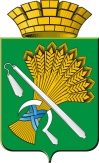 ГЛАВА КАМЫШЛОВСКОГО ГОРОДСКОГО ОКРУГАП О С Т А Н О В Л Е Н И Еот  30.06.2015 года   № 957г. Камышлов О создании Координационного совета по инвестициям и развитию предпринимательства при администрацииКамышловского городского округа             В соответствии с Федеральным законом от 25 февраля 1999 года №39-ФЗ «Об инвестиционной деятельности в Российской Федерации, осуществляемой в форме капитальных вложений» и 24 июля 2007 года №209-ФЗ «О развитии малого и среднего предпринимательства в Российской Федерации»; Законами Свердловской области от 30 июня 2006 года № 43-ОЗ «О государственной поддержке субъектов инвестиционной деятельности в Свердловской области» и от 04 февраля 2008 года № 10-ОЗ «О развитии малого и среднего предпринимательства в Свердловской области» в целях реализации Указа Губернатора Свердловской области от 14.11.2012 г. №862-УГ (в редакции от 26.12.2013 г. №679 - УГ) «Об утверждении Инвестиционной стратегии Свердловской области на период до 2020 года», руководствуясь Уставом Камышловского городского округа:           ПОСТАНОВИЛ:           1.Утвердить 1.1. Состав Координационного совета по инвестициям и развитию предпринимательства при администрации Камышловского городского округа (прилагается);           1.2. Положение о Координационном совете по инвестициям и развитию предпринимательства (прилагается);           2.Признать утратившим силу:          2.1.Постановление главы Камышловского городского округа от 13.05.2009 года № 644 «О создании Координационного совета по развитию малого и среднего предпринимательства при администрации Камышловского городского округа» (в ред. от 17.10.2014 года №1702);          2.2.Постановление главы Камышловского городского округа от 21.05.2014 года №885 «О совете по улучшению инвестиционного климата в Камышловском городском округе» (в ред. от 20.02.2015 года №296);3. Настоящее постановление опубликовать в газете «Камышловские известия», разместить на официальном сайте Камышловского городского округа и на Инвестиционном портале Свердловской области;4. Контроль за исполнением настоящего постановления возложить на заместителя главы администрации Камышловского городского округа Сухогузова С.А.Глава Камышловского городского округа                                М.Н.ЧухаревУТВЕРЖДЕНпостановлением главыКамышловского городского округаот 30.06. 2015 года № 957СОСТАВКоординационного совета по инвестициям и развитию предпринимательства при администрации Камышловского городского округа  Председатель координационного совета – заместитель главы администрации Камышловского городского округа, Сухогузов Сергей Александрович; Заместитель председателя совета – заместитель главы администрации Камышловского городского округа, Тимошенко Олег Леонидович; Секретарь совета – ведущий специалист отдела экономики администрации Камышловского городского округа, Акимова Наталья Витальевна.Члены совета:Чикунова Татьяна Анатольевна – председатель Думы Камышловского городского округа (по согласованию);Половников Алексей Владимирович - заместитель главы администрации Камышловского городского округа;Власова Елена Николаевна – начальник отдела экономики администрации Камышловского городского округа;Солдатов Александр Григорьевич – начальник финансового управления администрации камышловского городского округа;Пальцева Татьяна Михайловна – начальник юридического отдела администрации Камышловского городского округа;Нифонтова Татьяна Валерьевна – начальник отдела архитектуры и градостроительства администрации Камышловского городского округа;Семенова Лариса Анатольевна – начальник отдела жилищно – коммунального и городского хозяйства администрации Камышловского городского округа;Михайлова Елена Викторовна - председатель комитета по управлению имуществом и земельным ресурсам администрации Камышловского городского округа;          Яковлева Наталья Михайловна - начальник Территориального отдела Управления Роспотребнадзора по Свердловской области в Талицком, Байкаловском, Тугулымском районах, городе Камышлов, Камышловском и Пышминском районах (по согласованию);          Мелехин Владимир Александрович - управляющий дополнительным офисом "Камышловский" ОАО "СКБ-банк" (по согласованию);Мишенькина Алла Александровна – депутат Думы Камышловского городского округа, директор ООО «КамТВ» (по согласованию);Безродных Олег Александрович - депутат Думы Камышловского городского округа, индивидуальный предприниматель (по согласованию);Алеев Аллям Андреевич - индивидуальный предприниматель (по согласованию);Равич Светлана Борисовна – индивидуальный предприниматель (по согласованию);Комаров Андрей Михайлович - индивидуальный предприниматель (по согласованию);Незговорова Инесса Адольфовна - индивидуальный предприниматель (по согласованию);Панафидина Марина Михайловна - индивидуальный предприниматель (по согласованию);Темирбаев Радик Минхаилович - индивидуальный предприниматель (по согласованию);Карелин Борис Иванович – директор ООО «Эстра» (по согласованию).УТВЕРЖДЕНОпостановлением главыКамышловского городского округаот 30.06.2015 года № 957